Принято на Совете педагогов                                                                                                                                                                                  «Утверждено»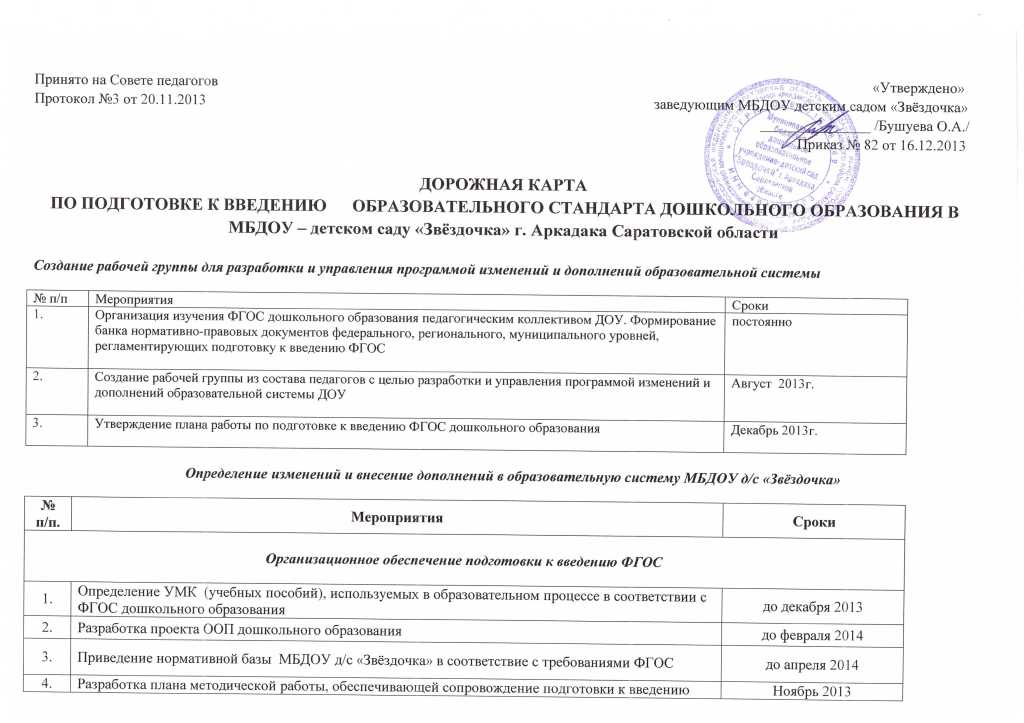 Протокол №3 от 20.11.2013                                                                                                                          заведующим МБДОУ детским садом «Звёздочка»                                                                                                                                                                                                      _______________ /Бушуева О.А./                                                                                                                                                                                                                Приказ № 82 от 16.12.2013ДОРОЖНАЯ КАРТА ПО ПОДГОТОВКЕ К ВВЕДЕНИЮ      ОБРАЗОВАТЕЛЬНОГО СТАНДАРТА ДОШКОЛЬНОГО ОБРАЗОВАНИЯ В МБДОУ – детском саду «Звёздочка» г. Аркадака Саратовской области                                                                                                     Создание рабочей группы для разработки и управления программой изменений и дополнений образовательной системы Определение изменений и внесение дополнений в образовательную систему МБДОУ д/с «Звёздочка»№ п/пМероприятияСроки1.Организация изучения ФГОС дошкольного образования педагогическим коллективом ДОУ. Формирование банка нормативно-правовых документов федерального, регионального, муниципального уровней, регламентирующих подготовку к введению ФГОСпостоянно2.Создание рабочей группы из состава педагогов с целью разработки и управления программой изменений и дополнений образовательной системы ДОУАвгуст  2013г.3.Утверждение плана работы по подготовке к введению ФГОС дошкольного образованияДекабрь 2013г.№ п/п.МероприятияСроки Организационное обеспечение подготовки к введению ФГОСОрганизационное обеспечение подготовки к введению ФГОСОрганизационное обеспечение подготовки к введению ФГОС1.Определение УМК  (учебных пособий), используемых в образовательном процессе в соответствии с ФГОС дошкольного образования до декабря 20132.Разработка проекта ООП дошкольного образования до февраля 20143.Приведение нормативной базы  МБДОУ д/с «Звёздочка» в соответствие с требованиями ФГОСдо апреля 20144.Разработка плана методической работы, обеспечивающей сопровождение подготовки к введению ФГОС дошкольного образованияНоябрь 20135.Определение оптимальной модели организации воспитательно-образовательного процесса, обеспечивающей реализацию различных видов детской деятельности Декабрь 20136.Определение результатов освоения ООП дошкольниками в соответствие с ФГОСВ течение уч.годаФинансово-экономическое обеспечение подготовки к введению ФГОСФинансово-экономическое обеспечение подготовки к введению ФГОСФинансово-экономическое обеспечение подготовки к введению ФГОС1.Расчёт потребностей в расходах образовательного учреждения в условиях реализации ФГОСДОдо мая 2014г2.Организация работ по выполнению методических рекомендаций по внесению изменений в локальные акты, регламентирующих установление заработной платы. по выходу рекомендаций3.Приведение в соответствие с требованиями ФГОС основного общего образования и новыми квалификационными характеристиками должностных инструкций работников ДОУДекабрь  2013Информационное обеспечение введения ФГОСИнформационное обеспечение введения ФГОСИнформационное обеспечение введения ФГОС1.Размещение информации о ходе подготовки  к введению ФГОС на  сайте  дошкольного учреждения постоянно2.Внесение информации о ходе подготовки к  введению в ФГОС в Публичный доклад заведующего  Май 2014Кадровое обеспечение подготовки к введению ФГОСКадровое обеспечение подготовки к введению ФГОСКадровое обеспечение подготовки к введению ФГОС1.Осуществление повышения квалификации всех воспитателей и специалистов ДОУпоэтапно2.Методичное обеспечение библиотечного фонда  как информационного центра по подготовке к  введению ФГОС постоянноМатериально – техническое обеспечение подготовки к введению ФГОСМатериально – техническое обеспечение подготовки к введению ФГОСМатериально – техническое обеспечение подготовки к введению ФГОС1.Обогащение предметно-развивающей среды в соответствие с требованиями стандартизации дошкольного образования До августа 20142.Укрепление материально-технической базы ДОУпостоянно